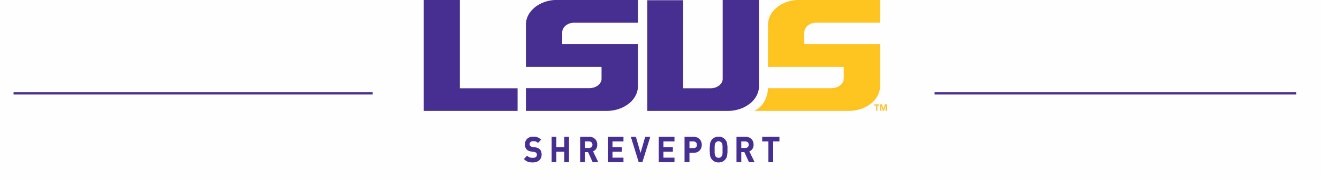 Assistant/Associate Professor in the Department of Kinesiology and Health Science  9-month Tenure-Track PositionLSU Shreveport invites applications for the tenure-track Assistant/Associate Professor position in the Department of Kinesiology and Health Science, Fall 2024 Qualifications: Required:  Earned doctoral degree from a regionally accredited university with emphasis in public health and leadership, exercise science and physiology, or a closely related field. Desired:  Preference will be given to individuals with strong leadership skills in community and public health research or research focused on physiology and exercise science related to human performance in various environmental conditions. Experience teaching in higher education with active scholarship is desired.Expectations: Faculty are expected to engage in teaching, research, and departmental, college, university, program, and professional service activities. Specific teaching assignments are dependent upon the applicant’s expertise and programmatic needs. The ability to advise, mentor, and oversee research, capstone and thesis projects is expected. Collegiality, collaboration, and community-based participatory research are highly valued. This faculty member will have an opportunity to collaborate with LSU Shreveport faculty and faculty from the Louisiana State University Health in Shreveport (LSUHS) on collaborative research initiatives.The University: LSU Shreveport was established in 1967 and is an institution within the Louisiana State University System. The attractive campus is located in the metropolitan center of Northwest Louisiana, with a population of more than 360,000, and has a growing enrollment in the urban community. LSUS offers comprehensive graduate and undergraduate programs to students in the multi-state area.  The Department of Kinesiology and Health Science offers the B.S in Public Health degree and the nation's first bachelor’s degree in occupational Physiology. The B.S. in Public Health offers concentrations in Community and Public Health, Pre-Occupational Therapy, Pre-Physical Therapy and Non-Profit Administration.  The B.S. in Occupational Physiology includes studies on human response to extreme conditions, and areas like altered sleeping patterns on nightshift workers, workers with multiple jobs, or workers who stare at computer screens in an office chair or for extended periods. The degree offers Exercise Science, Strength and Conditioning, Coaching, Health and Fitness Management and Environmental Physiology concentrations. Salary: Commensurate with experience and education. Applications: Submit a letter of application, resume/CV, names and addresses, phone numbers, and e-mail addresses of four professional references. Applications may be mailed or submitted electronically. Electronic applications should be sent to Jrush@lsus.edu. Mailed applications should be submitted to:Jill Rush-Kolodzey, MD, MPH, DrPHChair for the Department of Kinesiology and Health ScienceLSU ShreveportOne University PlaceShreveport, LA 71115Review of applications will begin January 2024, and will continue until filled. To learn more about LSUS, visit www.lsus.edu LSUS is an Affirmative Action and Equal Opportunity Employer